COMMISSION ADMINISTRATIVE PARITAIRE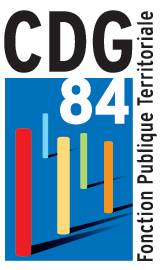 	CATEGORIE 	A    B    C MUTATION INTERNEChangement de résidence administrative  	                                    Modification de la situation de l’intéressé (perte de responsabilités…)                                        Incidences financières Saisine à adresser à l’attention du service gestion des carrières avec l’intégralité des pièces demandéesPièces à joindre à la saisine :Demande écrite de l’agent précisant la date d’effet et le motif de la mutationCopie du dernier arrêté fixant la situation administrative de l’agent dans la collectivité d’origine Fiches de poste (ancienne et nouvelle situation)Collectivité d’accueil : 	Adresse : 	Date d'effet de la mutation : ___/___/______Grade d’accueil :	Nouvelles fonctions exercées :	AVIS DE LA COMMISSION ADMINISTRATIVE PARITAIRE :Observations : Date : ___/___/______Cachet et signature de l’autorité territoriale :